Writing or Speaking exam help : try Cueprompterwww.cueprompter.comNote- In order to use this you will need to type up your answers to the general questions into a word document.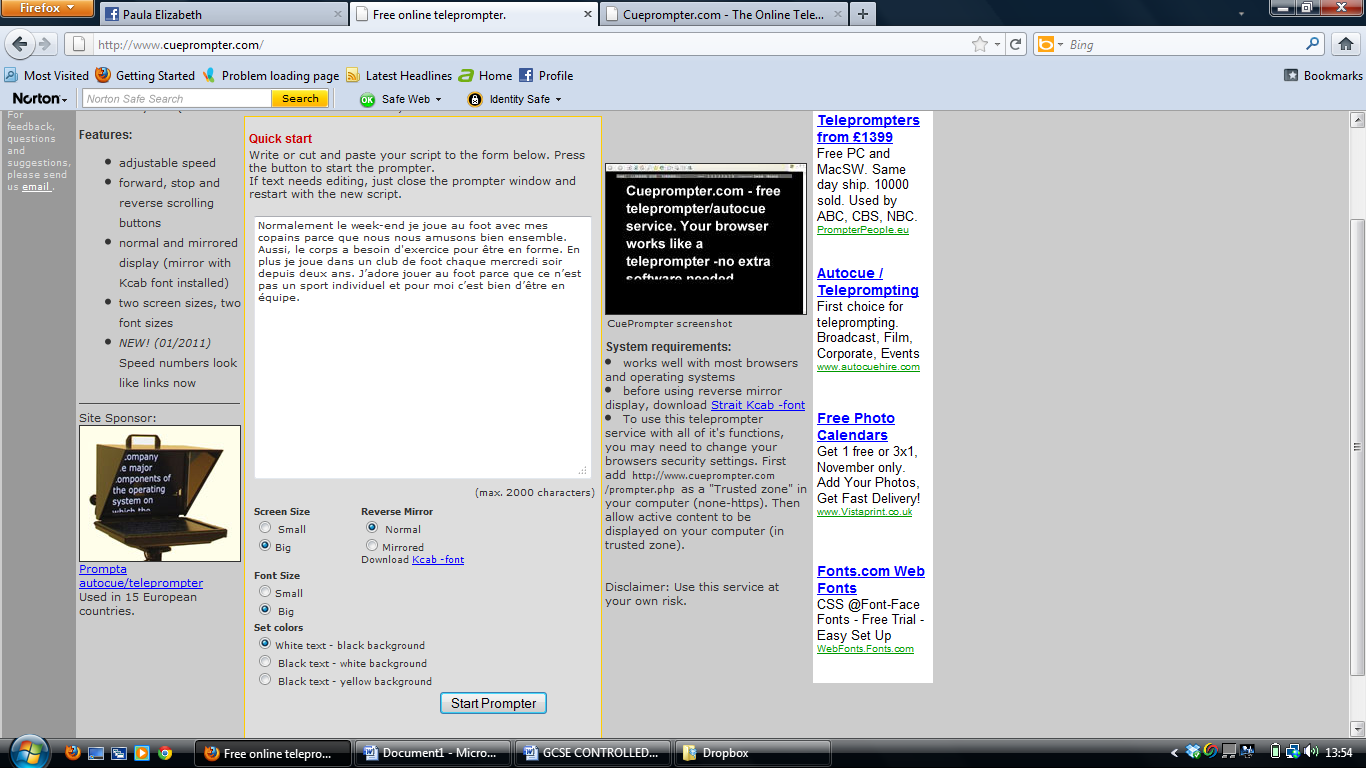 Copy and paste one of your answers into the box. There is a max of 2000 characters so it is better to do one answer at a time.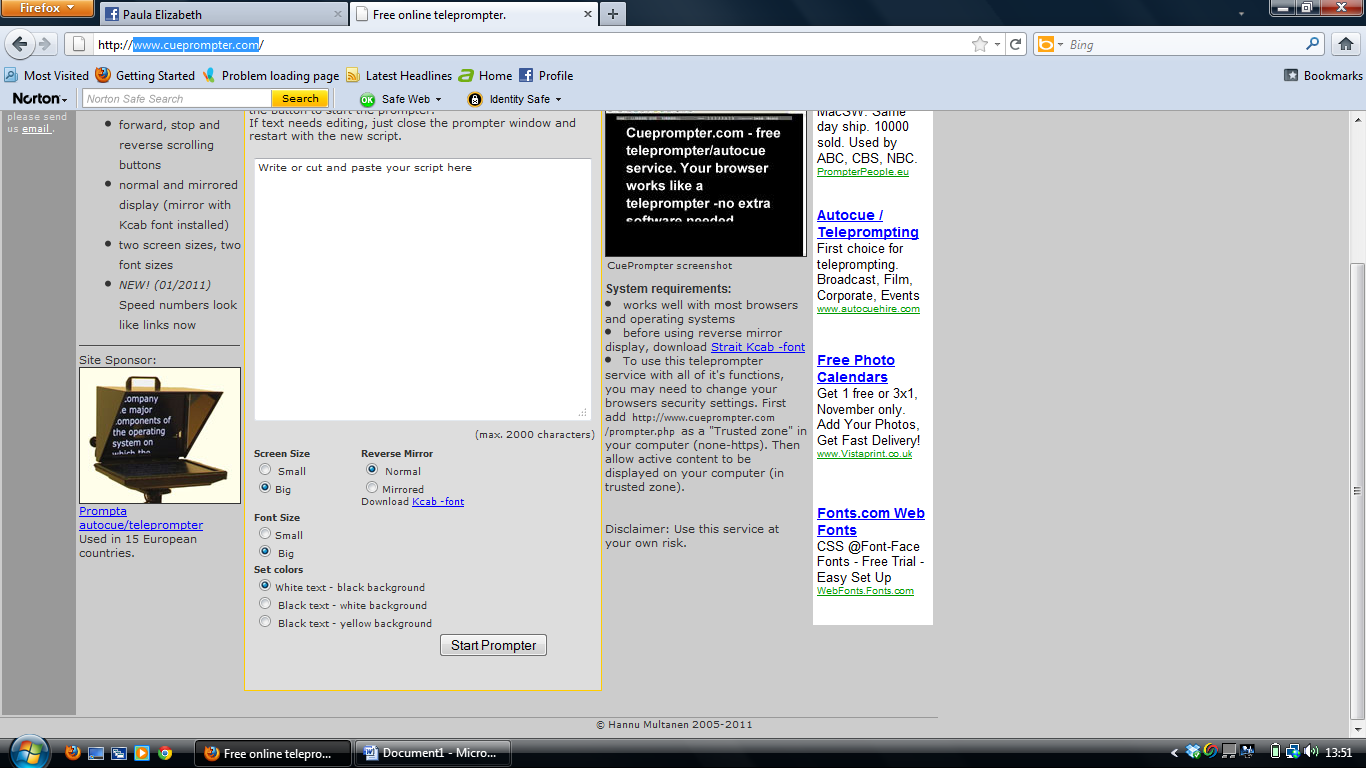 Set the screen size as big and the mirrored option as normal. Decide if you would like small or big font and choose the required option. There are 3 options for the colour of the text, so choose the one you feel most confident with. 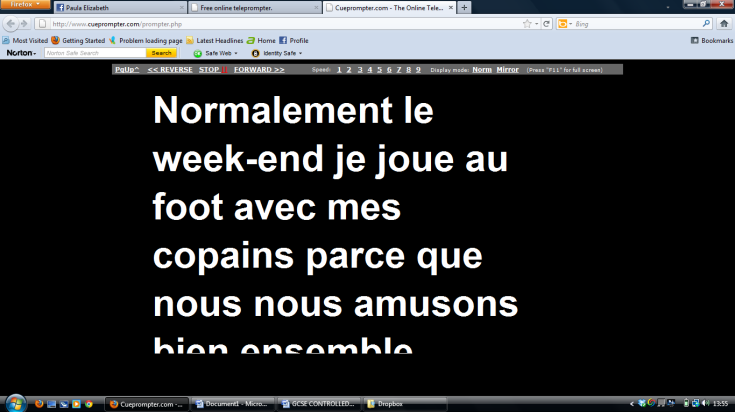 Next click on the ‘Start Prompter’ button. This will open a new window on your browser. In order to start the autocue click on the forward arrows. You have the option of 9 speeds. Choose the one you feel most comfortable with. Start the autocue and practise reading your answers out loud.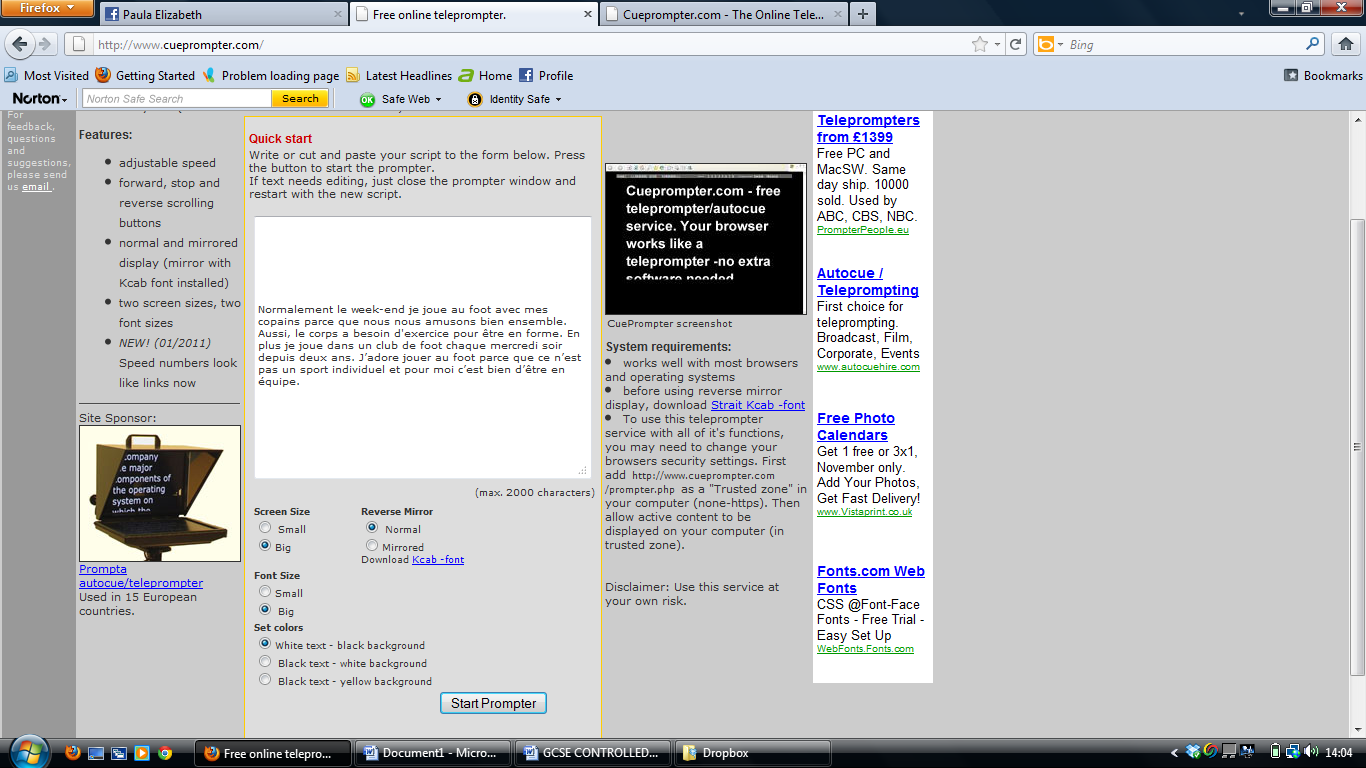 When you are confident that you know your answer quite well, go back to step 2 and move the text 7 lines down using the ‘enter’ key. Press the start prompter key and try to say your answer before the text appears on the screen. Check your work against your answers and identify areas that need revisiting in future revision.